В связи с кадровыми изменениями, руководствуясь статьями 26, 38 Устава города,ПОСТАНОВЛЯЮ1. Внести в постановление администрации  города от 07.12.2015 № 1851 «О комиссии по легализации теневой заработной платы во внебюджетном секторе экономики», следующие изменения:1.   Приложение 1 к постановлению читать в новой редакции. 2. Постановление вступает в силу в день, следующий за днем его официального опубликования в городской газете «Рабочий».Главы города							                    С.А. ПономаревПриложение 1к постановлению администрациигорода Сосновоборска от 07.12.2015 № 1851СОСТАВКОМИССИИ ПО ЛЕГАЛИЗАЦИИ ТЕНЕВОЙ ЗАРАБОТНОЙ ПЛАТЫ ВО ВНЕБЮДЖЕТНОМ СЕКТОРЕ ЭКОНОМИКИ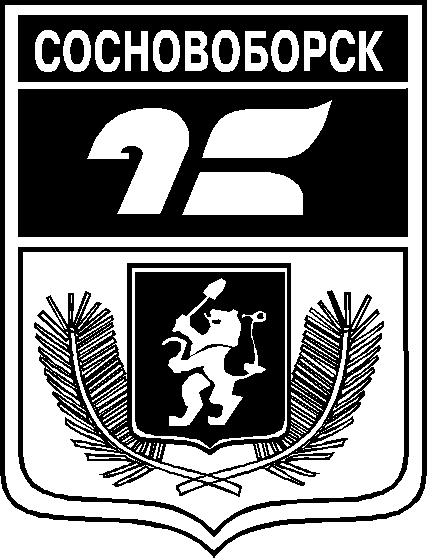 АДМИНИСТРАЦИЯ ГОРОДА СОСНОВОБОРСКАПОСТАНОВЛЕНИЕ___________2020                                                                                                         №__________АДМИНИСТРАЦИЯ ГОРОДА СОСНОВОБОРСКАПОСТАНОВЛЕНИЕ___________2020                                                                                                         №__________О внесении изменений в постановление администрации города от 07.12.2015 № 1851 «О комиссии по легализации теневой заработной платы во внебюджетном секторе экономики»  О внесении изменений в постановление администрации города от 07.12.2015 № 1851 «О комиссии по легализации теневой заработной платы во внебюджетном секторе экономики»  Романенко Екатерина ОлеговнаКолотилина Оксана ВасильевнаПарилова Ольга АлексеевнаЗаместитель Главы города по социальным вопросам, председатель комиссиируководитель управления планирования и экономического развития администрации города, заместитель председателя комиссииглавный специалист отдела развития предпринимательства и труда УПЭР, секретарь комиссииЧлены комиссии:Воробьева Ольга Викторовнаначальник территориального отделения КГКУ «Управление социальной защиты населения» по г. Сосновоборску Красноярского краяЕлисеева Ольга Федоровнаруководитель финансового управления администрации городаЗлобин Игорь МихайловичКозина Ольга Николаевнадиректор филиала № 2 ГУ - Красноярское региональное отделение ФСС РФ (по согласованию)главный специалист – уполномоченный Филиала № 2 ГУ - Красноярское региональное отделение ФСС РФ (по согласованию)Шелепнева Татьяна НиколаевнаШилова Светлана Владимировнаналоговый инспектор Межрайонной ИФНС России № 26 по Красноярскому краю (по согласованию)заместитель начальника управления Пенсионного фонда РФ в Березовском районе Красноярского края «межрайонного»Малышева Елена АлексеевнаВинокурова Иляна Витальевнаначальник отдела развития предпринимательства и труда УПЭРдиректор КГКУ «Центр занятости населения г.Сосновоборска»